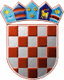 REPUBLIKA HRVATSKAOPĆINSKO IZBORNO POVJERENSTVOOPĆINE POLAČAKLASA:URBROJ:Polača,        Na osnovi članaka 101. i 102. stavka 1. Zakona o lokalnim izborima ("Narodne novine", broj 144/12 i 121/16, u daljnjem tekstu: Zakon) nakon provedenih lokalnih izbora 21. svibnja 2017., Općinsko izborno povjerenstvo Općine Polača utvrdilo je i objavljujeREZULTATE IZBORA ZA OPĆINSKOG NAČELNIKA OPĆINE POLAČAZamjenik kandidata: ANTONIO ČAKARUNKANDIDAT GRUPE BIRAČAZamjenik kandidata: ŠIME KARDUMHRVATSKA DEMOKRATSKA ZAJEDNICA - HDZMODERNA DEMOKRATSKA SNAGA - MODESHRVATSKA STRANKA PRAVA DR. ANTE STARČEVIĆ - HSP ASza općinskog načelnika Općine Polača izabran jeTOMISLAV PRTENJAČAa za zamjenika općinskog načelnika izabran jeANTONIO ČAKARUNPREDSJEDNIKOPĆINSKOG IZBORNOG POVJERENSTVAOPĆINE POLAČAJOSIP BRKIĆ______________________________I.Od ukupno 1.642 birača upisanih u popis birača, glasovalo je 836 birača, odnosno 50,91%, od čega je prema glasačkim listićima glasovalo 836 birača, odnosno 50,91%. Važećih listića bilo je 805, odnosno 96,29%. Nevažećih je bilo 31 listića, odnosno 3,71%.Od ukupno 1.642 birača upisanih u popis birača, glasovalo je 836 birača, odnosno 50,91%, od čega je prema glasačkim listićima glasovalo 836 birača, odnosno 50,91%. Važećih listića bilo je 805, odnosno 96,29%. Nevažećih je bilo 31 listića, odnosno 3,71%.II.Kandidatkinje/kandidati dobili su sljedeći broj glasova:1.Kandidat: TOMISLAV PRTENJAČA418glasova50,00%2.Kandidat: VIKTOR PRTENJAČA387glasova46,29%III.Na osnovi članka 94. stavka 1. i 2. Zakona,